                                                                                                             Czermin, 10 styczeń 2014r.ZAPYTANIE OFERTOWE  NR 1/2014Zapraszamy do składania ofert cenowych dotyczących przeprowadzenia zajęć z   aerobiku            w ramach realizacji projektu: „Organizacja wydarzeń  sportowych  i rekreacyjnych na obszarze LGD „Wspólnie dla Przyszłości” realizowanego przez Stowarzyszenie  na rzecz rozwoju sportu Gminy Czermin „Trzy do Zera”Przedmiot zamówienia: Przedmiotem zamówienia jest przeprowadzenie 16h treningów z aerobicu dla 30 osób każdorazowo. Trener aerobicu musi mieć ukończoną Akademię Wychowani Fizycznego- spec. wychowanie fizyczne oraz min. ukończenia kursu prowadzenia zajęć z aerobicu. Zajęcia będą się odbywać na sali gimnastycznej przy Zespole Szkół w Czerminie. Szkolenia obejmują różne formy ruchu i ćwiczeń przy muzyce:Proste układy choreograficzne wspomagające spalanie tkanki tłuszczowej;Ćwiczenia wzmacniające poszczególne partie ciała;Ćwiczenia poprawiające sprawność i koordynację ruchową;Ćwiczenia rozciągające i relaksacyjne.Formy aerobiku: low impact, dance aerobik, muscle aerobik, stretching,callanetics, pilates, elementy jogi.Wykonawca zapewni przybory: maty do ćwiczeń, hantle, taśmy.Termin, godziny i miejsce zajęć:  każdy czwartek począwszy od 23 stycznia 2014 roku przez 8 tygodni.  I grupa w godz. 18.00-19.00; II grupa 19.00-20.00.Forma płatności: przelew bankowy po realizacji zamówienia Kryteria wyboru oferty:- najniższa cena – 100%,Okres związania z ofertą:  30 dni liczonych od daty upływu terminu składania ofert. Złożona oferta powinna zawierać co najmniej:- nazwę i adres oferenta,- opis nawiązujący do przedmiotu zapytania ofertowego,- wartość oferty z podziałem na kwotę netto oraz brutto,- termin ważności oferty,- warunki płatności,Oferta powinna być sporządzona na papierze firmowym lub opatrzona pieczątką firmową wraz               z podpisem.Ofertę należy przesłać na adres:Istnieje również możliwość przesłania zeskanowanej oferty na adres e-mailowy: e.fajka@pleszew.plTermin składania ofert upływa w dniu 16 stycznia 2014r. o godzinie 16:00, decyduje data wpływu do biura Stowarzyszenia  lub e-mail. Oferty złożone po terminie nie będą rozpatrywane.- Załącznik nr 1– wzór oferty,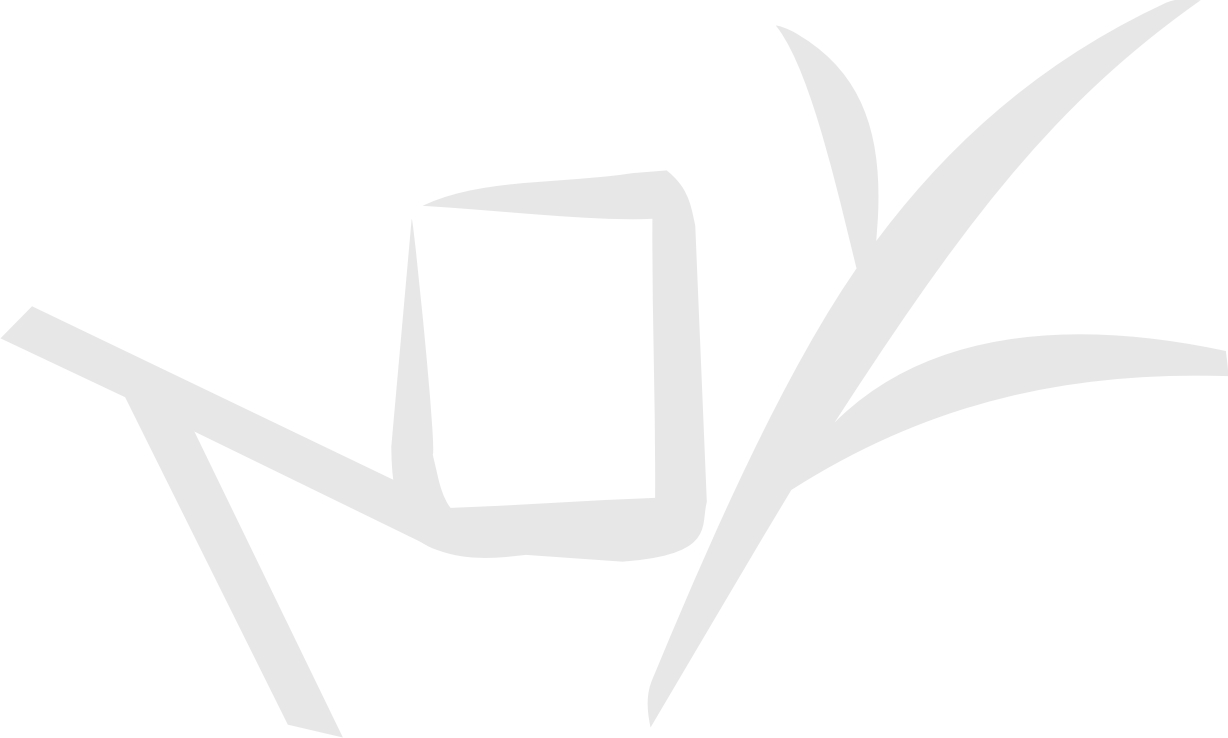 